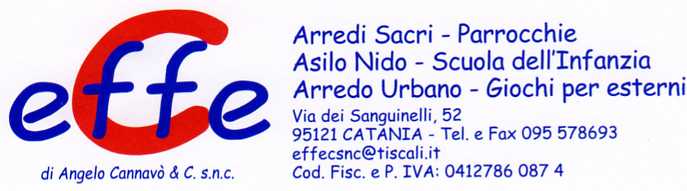 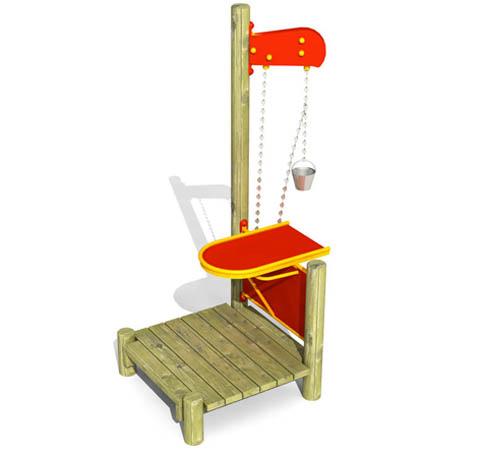 Descrizione:Postazione Carrucola, interamente realizzata in legnodi pino nordico impregnato in autoclave.La struttura si compone di una pedana postaall'altezza di 30 cm sulla quale si posiziona un pianoche permette di giocare con sabbia ed acqua,trasportate tramite la carrucola posta su un palomesso all'estremità.Dimensioni: 100x100 cmAltezza palo principale: 240 cm
QUESTA STRUTTURA NON RICHIEDE L'UTILIZZO DIPAVIMENTAZIONE ANTITRAUMA.I colori delleattrezzature rappresentati nelle immagini sono daconsiderarsi puramente indicativi.
 Catalogo: Arredi e Giochi da EsterniCodice: EP02189Categoria: Sabbiere